 Рубрика : Семья. Семейные  ценности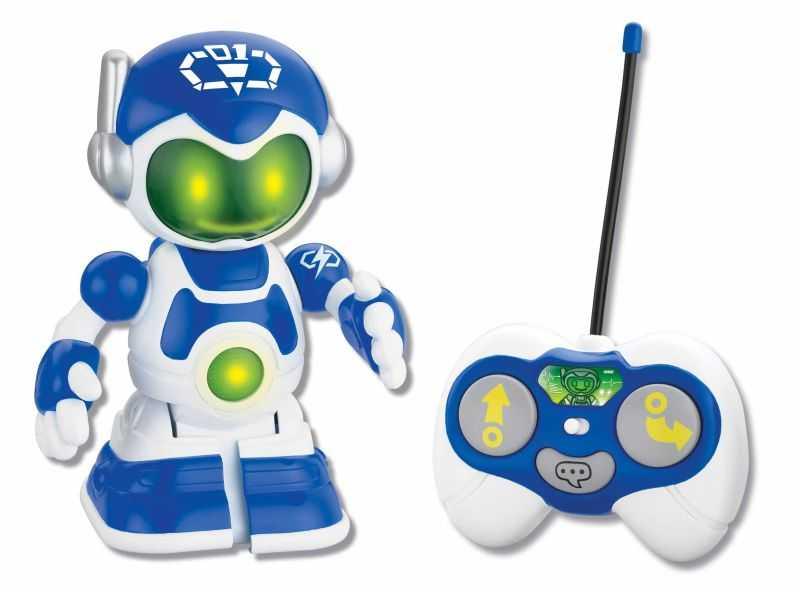 Удобный ребёнокНе шалить, слушаться взрослых, вовремя приходить с прогулок и не поздно ложиться спать, дружить только с хорошими детьми, не спорить со взрослым - список требований к детям есть в каждой семье. Но ребёнок по определению не может быть удобным. Он – всегда непредсказуемость.Почему и в каких случаях ребёнок становится «беспроблемным»? Возьмём самый простой пример — мальчик или девочка приносит из школы одни пятёрки. С одной стороны — замечательно, умница, да ещё и трудолюбивый, просто гордость семьи. С другой — мамы и папы, бабушки и дедушки частенько недвусмысленнодают понять своему чаду: «Не получишь пятёрку — не пойдёшь в кино», «Моя дочь должна быть лучшей в классе!», «Как мне людям в глаза смотреть, когда мой сын плохие отметки приносит!», «Что ты меня позоришь!». Маленький человек быстро осознаёт: чтобы не выслушивать упрёки и назидания, гораздо проще делать всё так, как скажут, и получить в ответ похвалу. Создаётся абсолютно предсказуемая логическая цепочка: сделаешь А — получишь В, а проявишь упрямство и своеволие — будешь наказан или отвергнутБольшую ошибку совершают родители, придерживающиеся авторитарного стиля воспитания: «я прав, и все должны поступать так, как я считаю нужным». Авторитарные мамы и папы подавляют в своих детях любые ростки инициативы и самостоятельности: то, что не соответствует их представлениям, просто не имеет права на жизнь. Человек, получивший такое воспитание, во взрослом возрасте всё равно продолжает трястись от страха при виде кричащего на него начальника или супруга.Не могу сказать «нет»В самом деле, для сохранения собственного спокойствия и равновесия очень выгодно поступать так, как от тебя ждут окружающие. И никакой ответственности — её несут другие люди. Послушный и угодливый тихоня знает: похвала за предупредительность ему обеспечена, а взамен сильные дадут ему все необходимые блага. Встречались вам такие дети? Которые и уберут, и в магазин сходят, а потом спокойно сидят дома, ничем особенным не занимаясь? Что ему скажешь, то и делает, слова «нет» в ответ никогда не услышишь. Бывший «удобный» мальчик или девочка становится таким же «удобным» мужем или женой, готовым исполнять любые желания своего партнёра и отказаться от собственных мыслей и потребностей. Если супруг попадется авторитарный, то, возможно, они так всю жизнь и проживут — один будет приказывать, а другой — беспрекословно подчиняться. А вот если партнёром по браку окажется человек, ценящий в другом индивидуальность, то ему, скорее всего, такая жизнь очень быстро надоест, и он разорвёт отношения. «Удобный» человек в семье — это ещё полбеды. Но ведь такой ребёнок старается угодить не только родителям, воспитателям и учителям, но и всем людям, от которых чувствует себя зависимым. В том числе, и таким детям, которые соглашаются принять его в свою компанию при одном условии — употреблять алкоголь или наркотики, воровать, издеваться над слабыми,. В конце концов, может получиться как у Василия Алибабаевича в фильме «Джентльмены удачи» — «все побежали, и я побежал». Судьбы ломаются только лишь из- за того, что ребенок не сумел вовремя сказать «нет» из- за боязни быть отвергнутым группой. Золотая середина	Если вы хотите привить детям какой-то навык, ни в коем случае не ставьте овладение им условием вашего расположения. Нужно, чтобы ребёнок просто понял: необходимо что-то делать или каким-то быть (например, быть аккуратным, убирать свои игрушки), потому что это нужно ему самому. Объясните малышу, в чём преимущества порядка, что он приобретёт, если будет аккуратным. Не ставьте условий, не приказывайте и не наказывайте — если малыш не хочет что-то делать, уважайте его решение. Пусть все последствия своей неряшливости ребёнок просто увидит на деле — например, когда он не сможет что-то найти в беспорядке или неожиданно нагрянут гости.•	Помогите ребёнку формулировать собственную позицию. Чаще интересуйтесь, что он думает о том или ином событии, человеке или его поступках, о ваших семейных делах и правилах. Чтобы малыш мог высказываться откровенно (а даже маленькие дети уже способны на глубокие выводы и замечания), создайте безопасную обстановку, покажите ребёнку, что вы примете любой его ответ. Ваше принятие во многом зависит от гибкости вашего мышления — убрав собственные «жёсткие» установки, вы обнаружите, что становитесь менее требовательными к другим людям, в том числе и  ребёнку.• Поговорите с ребёнком — во всём ли на самом деле нужно слушаться взрослых? Разберите разные ситуации из жизни, а также из сказок, мультфильмов, когда главный герой покорно делал все, что велели родители, или, наоборот, вопреки всем авторитетам отправлялся на поиски приключений.Кто в итоге выигрывал? Старшие сыновья, жившие по родительским законам, или Иванушка-дурачок, победивший всех врагов и добывший богатство и счастье? Конечно, это не значит, что нужно учить ребёнка абсолютному непослушанию. Но важно, чтобы он всегда слушал себя. Вспомните, как много «удобных» детей выбирали профессию, предложенную им родителями, и только потом осознавали ошибочность выбора.• «Удобные» дети чаще появляются в семьях таких же «удобных» мам и пап. Поэтому, прежде чем учить ребёнка независимости, полезно заглянуть в себя. Можете ли вы отказаться выполнить чью-то просьбу или требование? Поступаетесь ли собственными интересами ради хороших отношений с окружающими? Делаете ли под влиянием других то, о чём впоследствии жалеете? Если с вами такое случается, то попробуйте стать «неудобным». Возможность быть самим собой — это приз, за который стоит бороться. И научившись самостоятельности и независимости в мыслях и делах, вы сможете передать это качество и своим детям.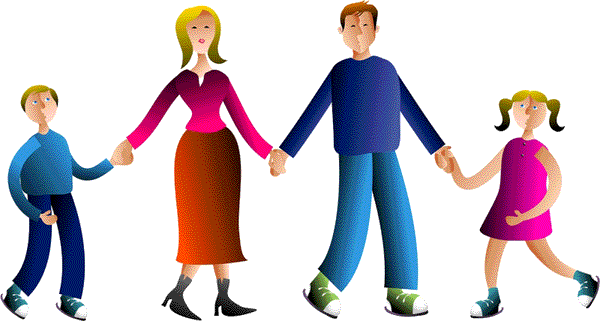 Материал подготовила воспитатель:Лаптева Ю.Ю.МБДОУ д/с №1014.11.2012